Opis Przedmiotu ZamówieniaPrzedmiotem zamówienia jest usługa wykonania wyceny (sporządzenie operatu szacunkowego) nieruchomości gruntowej wraz z budynkiem usytuowanej w Gminie Białowieża, obręb ewidencyjny 0001 Budy, na działce nr 968/2.Działka posiada powierzchnię 0,3578 ha, rodzaj użytku B, księga wieczysta BI2P/00020898/6. Powierzchnia użytkowa nieruchomości budynkowej usytuowanej na niniejszej działce wynosi 72m², charakter budynku – gospodarczy.W operacie szacunkowym należy uwzględnić budynek (fot. poniżej), bez poniesionych przez dotychczasowego  Dzierżawcę nakładów inwestycyjnych.  Nadleśnictwo posiada do wglądu operat szacunkowy z roku 2018 dotyczący w/w budynku.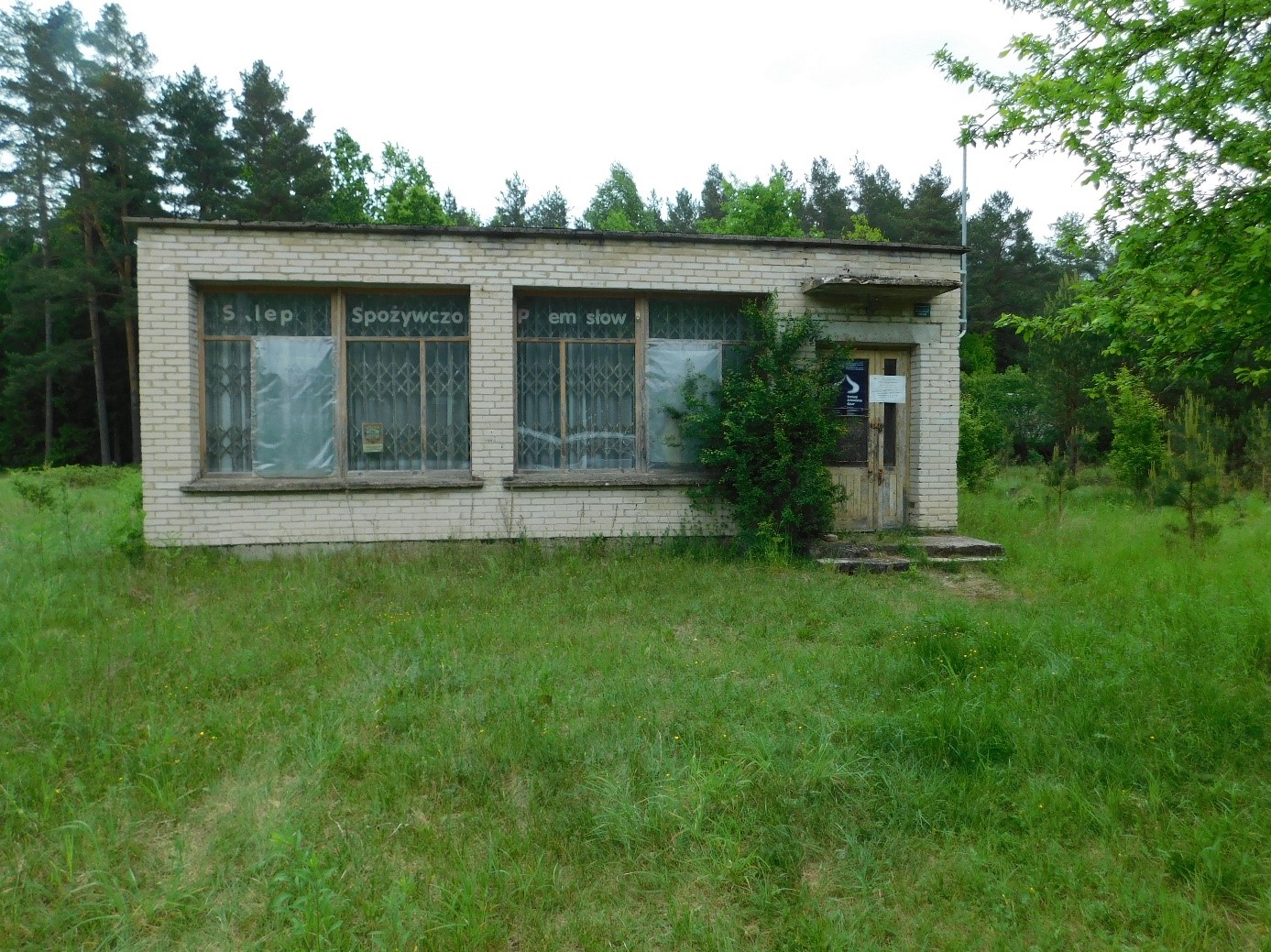 